§2904.  Security at capitol area and other state-controlled locations1.  Commissioner of Public Safety.  Except as provided in subsection 2, the Commissioner of Public Safety is authorized and empowered to adopt rules, including a schedule of parking violation fees, subject to the approval of the Governor, governing the security regarding use and occupancy of all parks, grounds, buildings and appurtenances maintained by the State at the capitol area or other state-controlled locations in Augusta.  Prior to adoption of new or amended rules, the commissioner shall provide notice of rulemaking to the Legislative Council.  Rules adopted pursuant to this subsection are routine technical rules as described in Title 5, chapter 375, subchapter 2‑A.[PL 2009, c. 317, Pt. E, §12 (AMD).]2.  Officials of governmental units.  The officials of the governmental units listed in paragraphs A to E are authorized and empowered to adopt rules governing the access, use and occupancy of buildings or parts of buildings and of other public property that are under their respective supervisions.  Rules adopted by the Legislative Council may include provisions governing security at legislative offices.  Prior to adopting any such rule, the official shall consult with the Commissioner of Public Safety; the commissioner must be given an opportunity to review the rule and to comment upon its content and enforcement.  These rules become effective upon deposit of a copy with the Secretary of State, who shall forward a copy attested under the Great Seal of the State to the District Court for Southern Kennebec.  These rules are suspended to the extent necessary at any time when the Commissioner of Public Safety determines that an emergency exists within the facilities to which they apply, except that the commissioner may not suspend the rules governing the legislative offices without the consent of the Legislative Council.  The Commissioner of Public Safety shall enforce rules adopted pursuant to this subsection, consistent with available resources and funding.The governmental officials authorized and empowered by this subsection are:A.  The Legislative Council, for all legislative offices, including the Law and Legislative Reference Library, as established by Title 3, section 162;  [PL 2001, c. 559, Pt. KK, §5 (AMD).]B.    [PL 2001, c. 559, Pt. KK, §5 (RP).]C.  The State Librarian, for the State Library;  [PL 1977, c. 138, §3 (NEW).]D.  The Director of the State Museum, for the State Museum; and  [PL 1977, c. 138, §3 (NEW).]E.  The State Archivist, for the State Archives.  [PL 1977, c. 138, §3 (NEW).][PL 2001, c. 559, Pt. KK, §5 (AMD).]SECTION HISTORYPL 1977, c. 138, §3 (NEW). PL 1987, c. 416, §1 (AMD). RR 1991, c. 2, §98 (COR). PL 1993, c. 361, §E1 (AMD). PL 2001, c. 472, §3 (AMD). PL 2001, c. 559, §KK5 (AMD). PL 2009, c. 317, Pt. E, §12 (AMD). The State of Maine claims a copyright in its codified statutes. If you intend to republish this material, we require that you include the following disclaimer in your publication:All copyrights and other rights to statutory text are reserved by the State of Maine. The text included in this publication reflects changes made through the First Regular and First Special Session of the 131st Maine Legislature and is current through November 1. 2023
                    . The text is subject to change without notice. It is a version that has not been officially certified by the Secretary of State. Refer to the Maine Revised Statutes Annotated and supplements for certified text.
                The Office of the Revisor of Statutes also requests that you send us one copy of any statutory publication you may produce. Our goal is not to restrict publishing activity, but to keep track of who is publishing what, to identify any needless duplication and to preserve the State's copyright rights.PLEASE NOTE: The Revisor's Office cannot perform research for or provide legal advice or interpretation of Maine law to the public. If you need legal assistance, please contact a qualified attorney.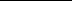 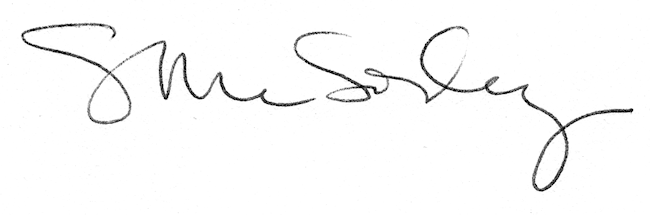 